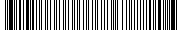 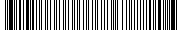 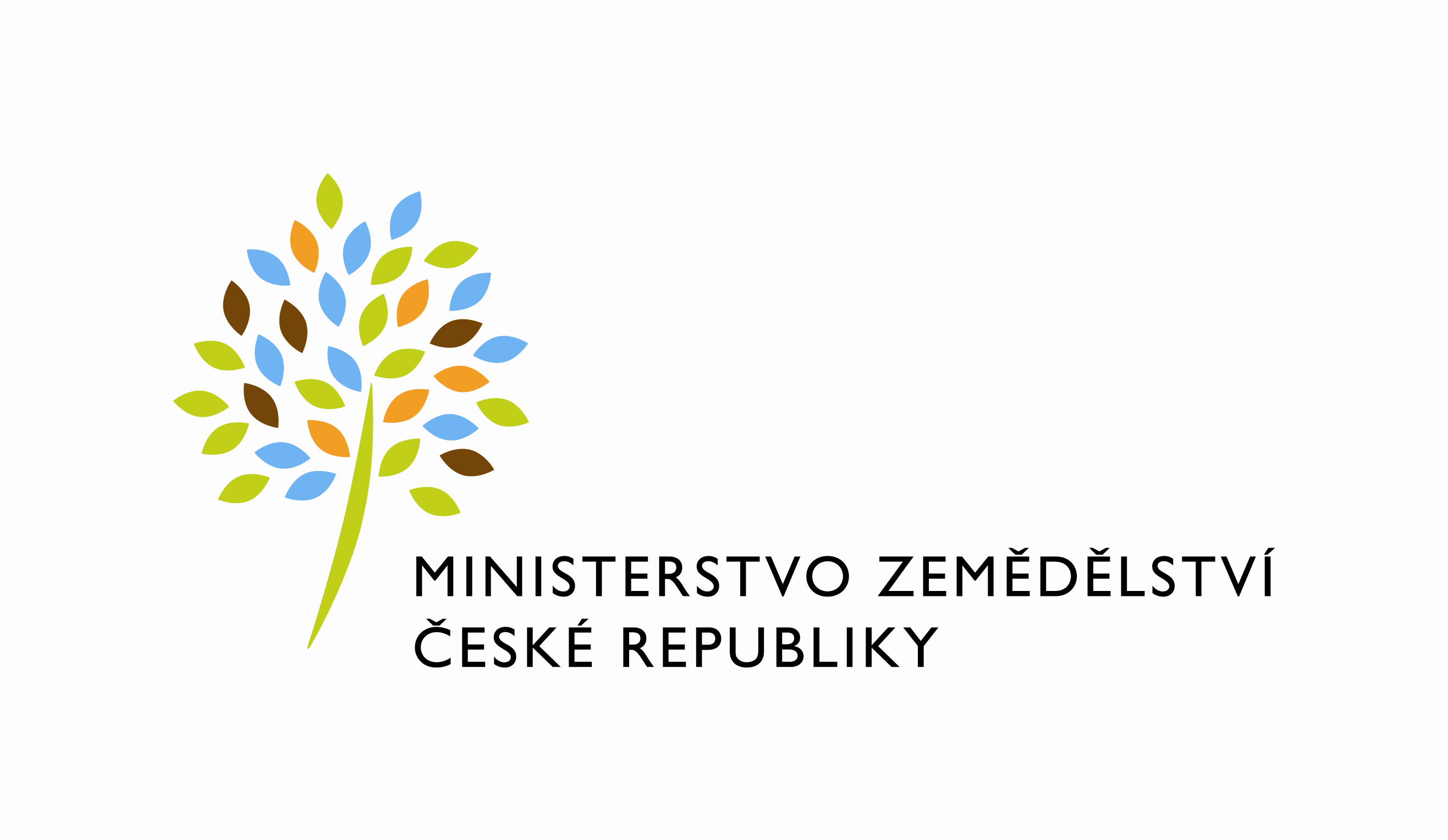 Požadavek na změnu (RfC) – Z32598a – věcné zadáníZákladní informaceStručný popis a odůvodnění požadavku2.1 Popis požadavkuPředmětem požadavku je zajištění souladu Elektronického systému spisové služby (dále také jen „eSSL“; v prostředí MZe se jedná o systém DMS – Dokument managment system)  s částí 2.3 NSESSS a s § 69a zákona č. 499/2004 Sb. o archivnictví a spisové službě a o změně některých zákonů ve znění pozdějších předpisů (dále jen „zák. č. 499/2004 Sb.“), tedy možnost provádět v systému DMS konverze/převody dokumentů.Převodem dle § 69a, zák. č. 499/2004 Sb., se rozumí převádění dokumentu v analogové podobě na dokument v digitální podobě a naopak, kdy změnu datového formátu dokumentu v digitální podobě provádí určený původce postupem zaručujícím věrohodnost původu dokumentu, neporušitelnost obsahu, čitelnost dokumentu a bezpečnost procesu převádění nebo změny datového formátu. Dokument vzniklý převedením nebo změnou datového formátu opatří určený původce doložkou. Takový dokument má stejné právní účinky jako ověřená kopie dokumentu, jehož převedením nebo změnou datového formátu vznikl. 2.2. Odůvodnění požadované změny (legislativní změny, přínosy)Cílem úpravy je dosáhnout souladu s požadavky NSESSS a zákona č. 499/2004 Sb.2.3. Rizika nerealizaceNesoulad s právními předpisy a NSESSS.Podrobný popis požadavku
Součástí implementace požadavku musí být dodavatelem vypracovaná analýza navrhnutého řešení, ve které budou níže popsané požadavky dodavatelem rozpracovány a MZe akceptovány.V rámci plnění zadání je nezbytné, aby byly dodrženy požadavky definované NSESSS v bodech č. 2.3.1 až 2.3.12, které vycházejí z § 69a zák. č. 499/2004 Sb., tj. především musí eSSL:být schopen zajistit provedení převodu dokumentu v souladu se zák. č. 499/2004 Sb. 
a ostatními souvisejícími právními předpisy.zajistit možnost převodu dokumentů v černobílé i plně barevné verzi.umět pracovat se standardními velikostmi formátů dokumentů (zejména A3 a A4).umožnit uživateli provést hromadný import sady naskenovaných snímků dokumentů, jejichž převod je prováděn, a jejich metadat.umět přijímat naskenované snímky jako komponenty dokumentu.identifikovat datový formát komponenty a v případě, že se nejedná o výstupní datový formát podle prováděcího právního předpisu upravujícího podrobnosti výkonu spisové služby, musí umět změnit datový formát na výstupní u následujících:  statických textových dokumentů, statických kombinovaných textových a obrazových dokumentů, statických obrazových dokumentů, dynamických obrazových dokumentů, zvukových dokumentů a databází, a toto skutečně provést; a dále neměnit datový formát v případě dokumentů zde v bodě 6) neuvedených.být funkčně propojen s externím systémem v případě, že dochází k převodu dokumentu nebo změně datového formátu v externím systému. připojit k výstupu převodu dokumentu nebo změny datového formátu ke každé komponentě ověřovací doložku obsahující informace uvedené v prováděcím právním předpisu upravujícím podrobnosti výkonu spisové služby tak, aby osoba odpovědná za převedení dokumentu byla schopna ověřovací doložku dokumentu v analogové podobě podepsat. umožnit osobě odpovědné za převedení nebo změnu datového formátu podepsat doložku výstupu podle požadavku 2.3.11 NSESSS kvalifikovaným elektronickým podpisem nebo zapečetit doložku výstupu kvalifikovanou elektronickou pečetí a dále doložku opatřit kvalifikovaným elektronickým časovým razítkem, vše v souladu s § 69a zák. č. 499/2004 Sb. (Ověřovací doložka dokumentu v digitální podobě musí být odepsatelné kvalifikovaným elektronickým podpisem osoby odpovědné za převedení nebo změnu datového formátu dokumentu nebo zapečetitelná kvalifikovanou elektronickou pečetí určeného původce; taková ověřovací doložka bude opatřována i kvalifikovaným elektronickým časovým razítkem.).umožnit a ručit za ověření platnosti elektronického podpisu, elektronické pečetě nebo elektronického časového razítka, je-li jimi dokument v digitální podobě opatřen, a platnost certifikátů, jsou-li na nich založeny, a to před převedením dokumentu v digitální podobě na dokument v analogové podobě nebo změnou datového formátu dokumentu v digitální podobě, přičemž údaje o výsledku ověření a datum převedení dokumentu v digitální podobě na dokument v analogové podobě nebo datum změny formátu dokumentu v digitální podobě budou zaznamenány a uchovávány spolu s dokumentem vzniklým převedením nebo změnou datového formátu.Odůvodnění požadované změny (změny právních předpisů, přínosy)Rizika nerealizaceDopady na IS MZe(V případě předpokládaných či možných dopadů změny na infrastrukturu nebo na bezpečnost je třeba si vyžádat stanovisko relevantních specialistů, tj. provozního, bezpečnostního garanta, příp. architekta.).Na provoz a infrastrukturuNa bezpečnostNa součinnost s dalšími systémyPožadavky na součinnost AgriBus(Pokud existují požadavky na součinnost Agribus, uveďte specifikaci služby ve formě strukturovaného požadavku (request) a odpovědi (response) s vyznačenou změnou.)Požadavek na podporu provozu naimplementované změny(Uveďte, zda zařadit změnu do stávající provozní smlouvy, konkrétní požadavky na požadované služby, SLA.)Požadavek na úpravu dohledového nástroje(Uveďte, zda a jakým způsobem je požadována úprava dohledových nástrojů.)Požadavek na dokumentaciV připojeném souboru je uveden rozsah vybrané technické dokumentace – otevřete dvojklikem:    xxxDohledové scénáře jsou požadovány, pokud Dodavatel potvrdí dopad na dohledové scénáře/nástroj. U dokumentů, které již existují, se má za to, že je požadována jejich aktualizace. Pokud se požaduje zpracování nového dokumentu namísto aktualizace stávajícího, uveďte toto explicitně za názvem daného dokumentu, např. „Uživatelská příručka – nový“.Provozně-technická dokumentace bude zpracována dle vzorového dokumentu, který je připojen – otevřete dvojklikem: xxx      Akceptační kritériaZákladní milníkyPřílohy---Podpisová doložkaB – nabídkA řešení k požadavku Z32598Návrh konceptu technického řešení  ShrnutíImplementujeme funkcionalitu Převod podle §69a. Funkce bude dostupná v obrazovce „Připojené soubory“ a pro schválený obsah dokumentů (v případě více adresátů v části „Adresáti“).Při převodu komponenty z analogového do digitálního formátu (PDF) bude v DMS vytvořena a uložena nová komponenta s ověřovací doložkou, kterou uživatel doplní el. podpisem a časovým razítkem.Při převodu z digitálního do analogového formátu bude vytvořen jednorázový výstup v podobě Dokumentu s ověřovací konverzní doložkou (dále jen „Doložka“) ve formátu PDF, který si uživatel vytiskne. Na skutečnost, že se Doložka neukládá, bude uživatel upozorněn hláškou na obrazovce a vyzván k tisku. Doložka bude obsahovat údaje o el. podpisu, pokud bude součástí dokumentu, včetně použitých certifikátů, uživatel ji vytiskne a potvrdí razítkem instituce.Doložka při převodu z digitálního do analogového formátu se do DMS neukládá, pouze v historii dokumentu bude záznam o provedené konverzi.Řešení bude provedeno v souladu s §69a zákona č. 499/2004 Sb. o archivnictví a spisové službě Zvláštní ustanovení o dokumentech v digitální podobě.Konverze bude umožněna pro komponenty ve formátu PDF a formátech převoditelných do PDF.Technicky budou pro převody a konverze využity služby Serveru 602LTD.Převod dle § 69aRozbalovací tlačítko „Převod dle § 69a“ v blízkosti stávajícího tlačítka „Konverze“ (funkcionalita Autorizované konverze) nad tabulkou seznamu dokumentů Připojené soubory (pro schválený obsah dokumentů v případě více adresátů nad seznamem adresátů v části Adresáti). Tlačítko Převod dle § 69a obsahuje dvě funkce:Listinná -> Elektronická – provede připojení ověřovací Doložky k převedenému dokumentu dle §69a zákona č. 499/2004 Sb. a zápis do historie.Elektronická -> Listinná – vytvoří se Doložka k převodu podle §69a zákona č. 499/2004 Sb. a zápis do historie, nabídne se možnost tisku dokumentu společně s doložkou, Doložka se neukládá.Listinná -> ElektronickáFunkci lze vyvolat pro analogový dokument, který je připojen jako naskenovaná příloha a potvrzujeme jí, že sken je shodný s analogovým originálem. Zobrazí se obrazovka pro zadání parametrů převodu obdobně jako u stávající Autorizované Konverze: xxxTabulka je ilustrativní – převzatá z „Autorizované konverze“. Přidáme Počet listů (jak je psáno v textu), který bude uživatel vyplňovat manuálně (Datum – nebude předvyplněno – uživatel zadá ručně). Pod tabulkou bude vidět náhled konvertovaného dokumentu, který uživatel potvrzuje.Ochranné prvky budou dány aktuálním výčtem platných možností obsažených v rozhraní dodavatele (SOFTWARE 602 LTD), který Doložku vytváří. Poznámka:Z důvodu, že text na Doložce není týž, který vidí uživatel DMS, nebo který by ručně zadal, ale je dán kódem, který se rozhraním pro tvorbu Doložky přenáší a který teprve vyvolá „text pro Doložku“ na straně dodavatele, nelze seznam ochranných prvků upravovat na straně uživatele. Nelze tedy napsat přímo text, který by byl na Doložce zobrazen ani rozšiřovat ze strany systému DMS počet ochranných prvků.Pokud řešení bude využívat standardní služby dodavatele SOFRWARE 602 LTD, dodatečný požadavek možnosti editace číselníků ochranných prvků splnit nelze.V případě, že dojde ke změně výčtu ochranných prvků, kterou dodavatel SOFRWARE 602 LTD zapracuje, bude třeba upravit i kód DMS ICT specialistou. Po rozkliknutí ikonky u políčka Ochranné prvky se otevře obrazovka k výběru ochranných prvků (i více), zaškrtnutím provede uživatel výběr, potvrdí tlačítkem Vybrat a pole Ochranné prvky bude vyplněno hodnotami, které uživatel zaškrtne: xxxObrázek je ilustrativní, ukazuje pouze vyplněné pole vybranými hodnotami.Počet listů – nové pole přidané do tabulku na obrazovce vyplní uživatel Ochranné prvky – je možno vybrat zaškrtnutím, pokud byl originál opatřen některým z ochranných prvků po rozkliknutí výběrové ikonky.Datum sepsání listinného dokumentu – pole vyplní uživatel ručně Potvrzení shody – nutno zaškrtnout po kontrole náhledu pod tabulkou Zobrazení náhledu – pod tabulkou bude zobrazen náhled převedeného dokumentu pro potvrzení Po vyplnění parametrů převodu vyvolá uživatel funkci Podepsat konverzi.Je připravena Doložka, do které jsou zapsány zadané parametry a která obsahuje seznam komponent (naskenovaných souborů) včetně jejich hashe, které tvoří podání. Doložka je nabídnuta k připojení elektronického podpisu.xxxUživatel připojí podpis pomocí tlačítka Podepsat U přílohy bude v tabulce přehledu nastaven příznak Převedeno dle §69a na hodnotu Ano. Doložka je připojena k dokumentu a je dostupná v přehledu Připojených souborů.Doložka bude mít v tabulce Připojené soubory Typ souboru = Doložka (Zde na ilustrativním obrázku – „Ověřovací doložka převodu“. xxxPřevést podle §69a lze jakýkoli soubor – přílohu. V Typu souboru lze podle označení: Příloha, Hlavní dokument nebo Ověřovací doložka převodu rozeznat, zda se jedná o doložku.Finální řešení popíše, jaký obsah bude v poli Název přílohy v tabulce vygenerované Doložky. (Příklad obrazovky je z jiného systému. Pro účely DMS bude místo názvu „Ověřovací doložka“ uvedeno „Doložka“.)O provedení převodu vznikne záznam do historie – akce Převod dle §69a a akce Připojení přílohy – zde v příkladu „Ověřovací doložka převodu“, v úpravě bude Doložka. Např.: xxxElektronická -> ListinnáFunkci lze vyvolat pro digitální dokumenty, soubory, které chceme zkonvertovat do listinné podoby a ke kterým je potřeba připojit Doložku potvrzující, že soubor v digitální podobě je shodný s analogovým dokumentem vzešlým z převodu. Doložku lze vygenerovat pro:Dokument přijatý s jednoznačně určeným odesilatelem (podání prostřednictvím DS bez el. podpisu) nebo Dokument přijatý s připojeným el. podpisem Dokument vlastní schválený a el. podepsaný dokument v digitální podoběPo vyvolání funkce bude uživatel upozorněn, že Doložka se neukládá k dokumentu a je třeba si jí vytisknout. xxxPotvrzením se spustí funkce, která vytvoří PDF s dokumentem a Doložkou.Doložka bude obsahovat potvrzení:platnost elektronického podpisu,elektronické pečetě nebo elektronického časového razítka, je-li jimi dokument v digitální podobě opatřen,platnost certifikátůDoložka bude vypadat podobně jako stávající Ověřovací doložka konverze z moci úřední, pouze bez propojení na CzechPointDoložka se vytvoří, připojí k Dokumentu a otevře se PDF.Uživatel si Doložku spolu s Dokumentem vytiskne. Doložka se neukládá.Uživatelské a licenční zajištění pro ObjednateleBez dopaduDopady do systémů MZeBez dopaduNa provoz a infrastrukturu(Pozn.: V případě, že má změna dopady na síťovou infrastrukturu, doplňte tabulku v připojeném souboru – otevřete dvojklikem.)    xxx Na bezpečnostNávrh řešení musí být v souladu se všemi požadavky v aktuální verzi Směrnice systémové bezpečnosti MZe. Upřesnění požadavků směrnice ve vztahu k tomuto RfC:Na součinnost s dalšími systémyNa součinnost AgriBusNa dohledové nástroje/scénářeOstatní dopady(Pozn.: Pokud má požadavek dopady do dalších požadavků MZe, uveďte je také v tomto bodu.)Požadavky na součinnost Objednatele a třetích stran(Pozn.: K popisu požadavku uveďte etapu, kdy bude součinnost vyžadována.)Harmonogram plněníPracnost a cenová nabídka navrhovaného řešenívčetně vymezení počtu člověkodnů nebo jejich částí, které na provedení poptávaného plnění budou spotřebovány(Pozn.: MD – člověkoden, MJ – měrná jednotka, např. počet kusů)Případné další informace.PřílohyPodpisová doložkaC – Schválení realizace požadavku Z32598Specifikace plněníPožadované plnění je specifikováno v části A i B tohoto RfC. Dle části B bod 3.2 jsou pro realizaci příslušných bezpečnostních opatření požadovány následující změny:Uživatelské a licenční zajištění pro Objednatele (je-li relevantní):Požadavek na součinnost(V případě, že má změnový požadavek dopad na napojení na SIEM, PIM nebo Management zranitelnosti dle bodu 1, uveďte také požadovanou součinnost Oddělení kybernetické bezpečnosti.)Harmonogram realizacePracnost a cenová nabídka navrhovaného řešenívčetně vymezení počtu člověkodnů nebo jejich částí, které na provedení poptávaného plnění budou spotřebovány(Pozn.: MD – člověkoden, MJ – měrná jednotka, např. počet kusů)PosouzeníBezpečnostní garant, provozní garant a architekt potvrzují svým podpisem za oblast, kterou garantují, správnost specifikace plnění dle bodu 1 a její soulad s předpisy a standardy MZe a doporučují změnu k realizaci. (Pozn.: RfC se zpravidla předkládá k posouzení Bezpečnostnímu garantovi, Provoznímu garantovi, Architektovi, a to podle předpokládaných dopadů změnového požadavku na bezpečnost, provoz, příp. architekturu. Koordinátor změny rozhodne, od koho vyžádat posouzení dle konkrétního případu změnového požadavku.)SchváleníSvým podpisem potvrzuje požadavek na realizaci změny:(Pozn.: Oprávněná osoba se uvede v případě, že je uvedena ve smlouvě.)VysvětlivkyID PK MZe:006Název změny:Převod dokumentů dle § 69a zákonaPřevod dokumentů dle § 69a zákonaPřevod dokumentů dle § 69a zákonaPřevod dokumentů dle § 69a zákonaDatum předložení požadavku:Datum předložení požadavku:Požadované datum nasazení:Kategorie změny:Normální       Urgentní  Priorita:Vysoká    Střední     Nízká Oblast:Aplikace         Zkratka: DMSOblast:Aplikace         Typ požadavku: Legislativní    Zlepšení    Bezpečnost Oblast:Infrastruktura  Typ požadavku:Nová komponenta    Upgrade   Bezpečnost    Zlepšení    Obnova  RoleJméno Organizace /útvarTelefonE-mailŽadatel:Vladimír Velas11150221814588vladimir.velas@mze.czMetodický garant:Lucie Kubáčová11145221813032lucie.kubacova@mze.czVěcný garant:Oleg Blaško11150221812777oleg.blasko@mze.czKoordinátor změny:Nikol Janušová11151221812777nikol.janusova@mze.czPoskytovatel/Dodavatel:xxxT-SOFT a.s.xxxxxxSmlouva č.:S2021-0013, DMS: 224-2021-11150KL:HR-001IDDokumentFormát výstupu (ano/ne)Formát výstupu (ano/ne)Formát výstupu (ano/ne)GarantIDDokumentel. úložištěpapírCDGarantAnalýza navrhnutého řešeníxxžadatelDokumentace dle specifikace Závazná metodika návrhu a dokumentace architektury MZexžadatelTestovací scénář, protokol o otestováníxžadatelUživatelská příručkaxVěcný garantProvozně technická dokumentace (systémová a bezpečnostní dokumentace)xOKB, OPPT Zdrojový kód a měněné konfigurační souboryxOPPTWebové služby + konzumentské testyxDohledové scénáře (úprava stávajících/nové scénáře)xMilníkTermínNasazení na provozní prostředí15.07.2022Akceptace31.07.2022Za resort MZe:Jméno:Podpis:Metodický garantLucie KubáčováKoordinátor změny:Nikol JanušováID PK MZe:006Č.Oblast požadavkuPředpokládaný dopad a navrhované opatření/změnyŘízení přístupu 3.1.1. – 3.1.6.Dohledatelnost provedených změn v datech 3.1.7.Centrální logování událostí v systému 3.1.7.Šifrování 3.1.8., Certifikační autority a PKI 3.1.9.Integrita – constraints, cizí klíče apod. 3.2.Integrita – platnost dat 3.2.Integrita – kontrola na vstupní data formulářů 3.2.Ošetření výjimek běhu, chyby a hlášení 3.4.3.Práce s pamětí 3.4.4.Řízení – konfigurace změn 3.4.5.Ochrana systému 3.4.7.Testování systému 3.4.9.Externí komunikace 3.4.11.MZe / Třetí stranaPopis požadavku na součinnostPopis etapyTermínNasazení na testovací prostředí1.7.2022Nasazení na produkční prostředí / Akceptace31.07.2022Oblast / rolePopisPracnost v MD/MJv Kč bez DPHv Kč s DPHAnalýza, Implementace vč. otestování, Nasazení, Dokumentace38440 800533 368Volné Ad-hoc MD pro dodatečné úpravy *558 00070 180Celkem:Celkem:43498 800603 548IDNázev přílohyFormát (CD, listinná forma)Název DodavateleJméno oprávněné osobyPodpisT-SOFT a.s.xxxID PK MZe:006Č.Oblast požadavkuRealizovat(ano  / ne )Upřesnění požadavkuŘízení přístupu 3.1.1. – 3.1.6.Dohledatelnost provedených změn v datech 3.1.7.Centrální logování událostí v systému 3.1.7.Šifrování 3.1.8., Certifikační autority a PKI 3.1.9. Integrita – constraints, cizí klíče apod. 3.2.Integrita – platnost dat 3.2.Integrita – kontrola na vstupní data formulářů 3.2.Ošetření výjimek běhu, chyby a hlášení 3.4.3.Práce s pamětí 3.4.4.Řízení – konfigurace změn 3.4.5.Ochrana systému 3.4.7.Testování systému 3.4.9.Externí komunikace 3.4.11.Útvar / DodavatelPopis požadavku na součinnostOdpovědná osobaPopis etapyTermínZahájení plnění1.12.2021Dokončení plnění31.7.2022Oblast / rolePopisPracnost v MD/MJv Kč bez DPH:v Kč s DPH:Analýza, Implementace vč. otestování, Nasazení, Dokumentace38440 800533 368Volné Ad-hoc MD pro dodatečné úpravy *558 00070 180Celkem:Celkem:43498 800603 548RoleJménoPodpis/MailBezpečnostní garantRoman SmetanaProvozní garantIvo JančíkArchitektXxxRoleJménoPodpisŽadatelVladimír VelasVěcný garantOleg BlaškoKoordinátor změnyNikol JanušováOprávněná osoba dle smlouvyVladimír Velas